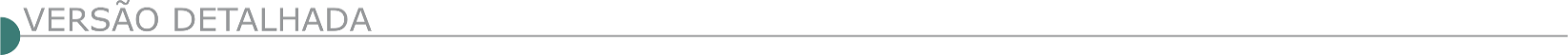 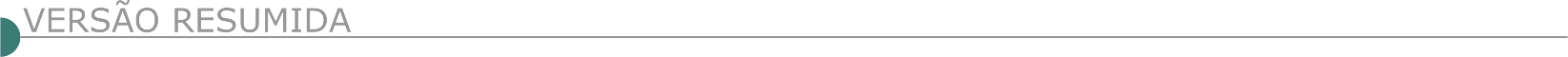 ESTADO DE MINAS GERAISSMOBI - SECRETARIA MUNICIPAL DE OBRAS E INFRAESTRUTURA LICITAÇÃO Nº DQ-91.002/24-LPNObjeto: 1. O Município de Belo Horizonte recebeu um empréstimo do Banco Interamericano de Desenvolvimento (doravante denominado "Banco"), em diversas moedas, no montante de US$ 56.000.000 (cinquenta e seis milhões de dólares) para o financiamento do Programa de Modernização e Melhoria da Qualidade das Redes de Atenção em Saúde em Belo Horizonte - Melhor Saúde BH, e pretende aplicar parte dos recursos em pagamentos decorrentes do contrato para contratação de serviços para execução das obras para instalação do Centro de Saúde Carlos Chagas, Centro de Saúde Oswaldo Cruz e Laboratório de Zoonoses. A licitação está aberta a todos os Concorrentes oriundos de países elegíveis do Banco. 2. O Município de Belo Horizonte, por meio da Secretaria de Municipal de Obras e Infraestrutura, doravante denominado Contratante convida os interessados a se habilitarem e apresentarem propostas para a contratação de serviços para execução das obras para instalação do Centro de Saúde Carlos Chagas (reforma e ampliação de edificação existente), Centro de Saúde Oswaldo Cruz (reforma de edificação existente) e Laboratório de Zoonoses (reforma e ampliação de edificação existente). 3. O Edital e seus anexos encontram-se disponíveis para acesso dos interessados no site da PBH, no link licitações e editais (www.prefeitura.pbh.gov.br/licitacoes) e também na Rua dos Guajajaras, 1107, Bairro Lourdes, Belo Horizonte/MG – Telefone: (31) 98210-1741. Os interessados poderão obter maiores informações no mesmo endereço. m4. As propostas deverão ser entregues na Rua dos Guajajaras, 1107, Bairro Lourdes, Belo Horizonte/MG até às 10:00 do dia 07 de agosto de 2024 e serão abertas imediatamente após, na presença dos interessados que desejarem assistir à abertura. 5. O Concorrente poderá apresentar proposta individualmente ou como participante de um Consórcio. Maiores informações: https://dom-web.pbh.gov.br/visualizacao/ato/440784.CONSELHO REGIONAL DE SERVIÇO SOCIAL DA 6ª REGIÃO AVISO DE LICITAÇÃO PREGÃO ELETRÔNICO Nº CRESS/MG/6ªR/005/2024Objeto: Execução de Serviços Técnicos de Engenharia e Reforma com execução dos Projetos Básico, Executivo e Complementares, em atendimento ao CRESS/MG 6ª R. Critério de Julgamento: MENOR PREÇO GLOBAL POR EMPREITADA MISTA. Modo de disputa: FECHADO/ABERTO. Dia 18/06/2024 às 10:00h, Horário de Brasília, através do portal https://www.gov.br/compras/pt-br. Maiores informações pelo e-mail: compras3@cressmg.org.br e pelo site: www.cress-mg.org.br.SENAT - SERVIÇO NACIONAL DE APRENDIZAGEM DO TRANSPORTE - CONCORRÊNCIA Nº 2/2024Objeto: O SEST - Serviço Social do Transporte comunica aos interessados que realizará concorrência para contratação de CONSTRUTORA / EMPREITEIRA / ENGENHARIA CIVIL para EXECUÇÃO DE OBRA - Reforma de 02 (dois) banheiros cujo o projeto executivo já está concluído. O recebimento dos envelopes contendo a documentação de habilitação e a proposta comercial será no dia 17/06/2024, as 10h00. Para retirada do edital e acesso às demais informações: licitacao.a002@sestsenat.org.br.PREFEITURA MUNICIPAL DE ARAÇAÍ - CONCORRÊNCIA ELETRÔNICA Nº 002/2024Objeto: Execução de obra de fornecimento e execução de meio-fio, esgoto, terraplanagem, pavimentação e drenagem do novo Loteamento do Município de Araçaí. Data e horário do recebimento das propostas: ATÉ às 09h00min horas do dia 09/07/2024. Data e horário do início da disputa: 09h30min do dia 09/07/2024. Site para realização da Concorrência: PLATAFORMA DE LICITAÇÕES LICITAR DIGITAL- www.licitardigital.com.br. O edital com os anexos está disponível nos sites www.licitardigital.com.br e www.aracai.mg.gov.br para acesso e download por qualquer interessado. Mais informações através do e-mail licitacao@aracai.mg.gov.br ou telefone (31) 3715-6139.PREFEITURA MUNICIPAL DE BARBACENA -  CONCORRÊNCIA ELETRONICA Nº 005/2024Objeto:  Contratação de empresa especializada para construção da Unidade Básica de Saúde -  UBS Nova Cidade - Tipo 1. Abertura: 11/07/2024 – Horário: 09:00. Informações: licitacao@barbacena.mg.gov.br. PREFEITURA MUNICIPAL DE BOA ESPERANÇA - PREGÃO ELETRÔNICO Nº 24/2024Objeto: Execução de serviços de tapa buracos, com fornecimento de materiais, incluso usinagem, aplicação, limpeza, requadro, compactação e preparo da base, objetivando a recuperação de vias públicas do Município de Boa Esperança/MG. Data entrega das propostas: Até 17/06/2024 às 09:00 horas na Plataforma da AMMlicita. O Edital e anexos poderão ser obtidos no site da Prefeitura Municipal: www.boaesperanca.mg.gov.br/licitacoes ou na Plataforma de Licitações: www.ammlicita.gov.br. Informações: (35) 3851-0314.PREFEITURA MUNICIPAL DE CACHOEIRA DA PRATA - CONCORRÊNCIA PÚBLICA ELETRÔNICA N° 007/2024Objeto:  Execução da construção de banheiros públicos na área de lazer da represa, situada no Município de Cachoeira Da Prata/mg, Rua Francisco Luís Moreira, 275, conforme projeto básico, memorial descritivo e planilha quantitativa anexas ao edital, localizada no município de cachoeira da prata -mg, que será realizado na data de 24/06/2024, às 09:00h, através do portal amm licita (https://ammlicita.org.br), informações pelo e-mail: licitacao@cachoeiradaprata.mg.gov.br, ou pelo site https://cachoeiradaprata.mg.gov.br/ https://ammlicita.org.br.PREFEITURA MUNICIPAL DE CAETANÓPOLISCONCORRÊNCIA Nº 002/2024Objeto: Execução de serviços de reforma da Praça situada na Rua José Luís Franco, bairro Nossa Senhora das Graças. Visita técnica até dia 19/06/2024 às 15h. Data de abertura das propostas: 20/06/2024 às 08:00h, na Plataforma de Licitações Licitar Digital www.licitardigital.com.br. Informações: tel. (31)3714-7399, e-mail: licitacoes@caetanopolis.mg.gov.br. Edital disponível: www.caetanopolis.mg.gov.br. CONCORRÊNCIA Nº 03/2024Objeto: Execução de serviços de Reforma de Ponte sobre o Córrego do Cedro divisa entre os municípios de Caetanópolis e Paraopeba, em conformidade com os anexos do presente Edital. Visita técnica até dia 21/06/2024 às 15h. Data de abertura das propostas: 24/06/2024 às 08:00h, na Plataforma de Licitações Licitar Digital www.licitardigital.com.br. Informações: tel. (31)3714- 7399, e-mail: licitacoes@caetanopolis.mg.gov.br. Edital disponível: www.caetanopolis.mg.gov.br. PREFEITURA MUNICIPAL DE CAMBUÍ - CONCORRÊNCIA Nº 001/2024Objeto: Execução de pavimentação com bloquete intertravado, execução de calçadas e acessibilidade, sistema de drenagem superficial e sinalizações verticais e horizontais na rua João Nunes da Rosa e Alameda dos Girassóis deste município. A abertura do certame será as 09h do dia 19/06/2024. O edital encontra-se no site https://www.prefeituradecambui.mg.gov.br/licitacoes-prefeitura e para eventuais dúvidas 35.3431-1167 ou enviar e-mail para licitacambui@gmail.com.br.PREFEITURA MUNICIPAL DE CAMPO BELO - CONCORRÊNCIA ELETRÔNICA N.º 008/2024Objeto: Prestação de serviços de mão de obra com fornecimento de materiais para pavimentação e adequação de ruas em diversos logradouros do município de Campo Belo/MG, conforme RECURSOS FINISA. Abertura: 19/06/2024, às 12:30 horas. O edital na sua íntegra e seus anexos estarão disponíveis a partir do dia 29/05/2024 no site campobelo.atende.net e www.comprasgovernamentais.gov.br. Mais informações: Rua João Pinheiro, 102, Centro. Tel.: (0**35) 3831-7914.PREFEITURA MUNICIPAL DE CAMANDUCAIA - CONCORRÊNCIA ELETRÔNICA N° 11/24Objeto: Recapeamento e pavimentação, loteamento e ruas diversas. Abertura dia 09/07/2024 ás 09:00. Obs. Retirada da integra do Edital no PNCP ou site da prefeitura. 30/06/2024.PREFEITURA MUNICIPAL DE CONQUISTACONCORRÊNCIA ELETRÔNICA Nº 8/2024Objeto: Construção da praça da bíblia. Início da Sessão: 21/06/2024 ás 13:00 hs. Plataforma Eletrônica Licitanet, através do endereço eletrônico www.licitanet.com.br. Valor: R$131.355,35(cento e trinta e um mil trezentos e cinquenta e cinco reais e trinta e cinco centavos). Local para aquisição do edital: Depto. de Licitações, situado Praça Cel. Tancredo França, 181, Centro - Conquista/MG, ou www.conquista.mg.gov.br. Informações poderão ser obtidas pelos telefones (0xx34) 3353-1228 opção 211. CONCORRÊNCIA ELETRÔNICA Nº 7/2024Objeto: Construção da praça Murilo Henrique Vieira Da Cunha. Início da Sessão: 21/06/2024 ás 09:30hs. Plataforma Eletrônica Licitanet, através do endereço eletrônico www.licitanet.com.br. Valor: R$106.821,88. Local para aquisição do edital: Depto. de Licitações, situado Praça Cel. Tancredo França, 181, Centro - Conquista/MG, ou www.conquista.mg.gov.br. Informações poderão ser obtidas pelos telefones (0xx34) 3353-1228 opção 211.CONCORRÊNCIA ELETRÔNICA Nº 5/2024Objeto: Contratação de pessoa jurídica para reforma do centro de referência da assistência social. Início da Sessão: 21/06/2024 ás 14:00hs. Plataforma Eletrônica Licitanet, através do endereço eletrônico www.licitanet.com.br. Valor: R$332.717,80. Local para aquisição do edital: Depto. de Licitações, situado Praça Cel. Tancredo França, 181, Centro - Conquista/MG, ou www.conquista.mg.gov.br. Informações poderão ser obtidas pelos telefones (0xx34) 3353-1228 opção 211.PREFEITURA MUNICIPAL DE CUPARAQUE - CONCORRÊNCIA ELETRÔNICA N° 003/2024Objeto: Construção de Muro de fechamento e Pavimentação na Escola Maria de Lima Maciel. A abertura será dia 18/06/2024 às 09h00, na Plataforma Licitar Digital - www.licitardigital.com.br. Os interessados poderão obter informações na sala de reuniões da Prefeitura, na Rua Pedro Luciano Pinto, 829 - Centro, na cidade de Cuparaque/MG, nos dias úteis no horário de 08h00 às 11h00 e das 13h00 às 16h00. Informações Tel/Fax: (0x33) 3262-5130-5131. E-mail: licitacao@cuparaque.mg.gov.br.PREFEITURA MUNICIPAL DE ESPINOSA - CONCORRÊNCIA ELETRÔNICA N° 02/2024Objeto: Execução de cobertura e ampliação na unidade de transbordo no aterro sanitário do município de Espinosa-Mg. Prazo para envio de propostas: de 03/06/2024 a 18/06/2024. Data de abertura da concorrência: 18 de junho de 2024 às 08:00h. Disponibilização do edital, endereço eletrônico www.app.ammlicita.org.br e https://licitar.digital. Maiores informações podem ser obtidas através do e-mail: licitacao.espinosamg2@hotmail.com.PREFEITURA MUNICIPAL DE EXTREMA - CONCORRÊNCIA ELETRÔNICA Nº 000005/2024Objeto:  reabriu o prazo e fará realizar às 09:00 horas do dia 17 de junho de 2024, por meio eletrônico no site www.ammlicita.org.br, execução da contenção de talude através de tirantes protendidos e concreto projetado. Mais informações, através do endereço eletrônico-Licitações do Executivos Imprensa Oficial www.extrema.mg.gov.br. ALTERAÇÕES - CONCORRÊNCIA ELETRÔNICA Nº 000005/2024Objeto: Execução da contenção de talude através de tirantes protendidos e concreto projetado e fará realizar às 09:00 horas do dia 17 de junho de 2024, por meio eletrônico no site www.ammlicita.org.br. Mais informações, através do endereço eletrônico-Licitações do Executivos Imprensa Oficial www.extrema.mg.gov.br.PREFEITURA MUNICIPAL DE FERVEDOURO - PREGÃO ELETRÔNICO Nº 012/2024Objeto: Construção de campos de futebol na zona rural do município de Fervedouro. Data de início do recebimento da proposta: 03 de junho de 2024. Data de abertura/horário: 14 de junho de 2024 (09:00 hrs). LOCAL: Portal: plataforma de licitações AMM LICITA - https://ammlicita.org.br/. www.licitardigital.com.br. Maiores informações: Tel: (32) 3742-1167 site: www.fervedouro.mg.gov.br, pelo e-mail compraselicitacoes@fervedouro.mg.gov.br ou na Sede da Prefeitura Municipal de Fervedouro.PREFEITURA MUNICIPAL DE FRANCISCO DUMONT - CONCORRÊNCIA PRESENCIAL Nº 004/2024Objeto: Execução de construção da 2ª ponte rodoviária em concreto armado, que fará a conexão rodoviária através do anel rodoviário entre a Serra do Cabral e a Rodovia MG 208, no município de Francisco Dumont/MG, incluindo a mão de obra e materiais, conforme projeto básico, memorial descritivo e demais especificações técnicas constantes nos anexos deste edital. Data da abertura da sessão: 14/06/2024 as 08:00 horas. Maiores informações: (038) 99800-1301 - S. Licitação, Praça da Matriz, 285, Centro, Francisco Dumont/MG - e-mail: franciscodumontlicitacao@gmail.com.PREFEITURA MUNICIPAL DE ICARAÍ DE MINAS CONCORRÊNCIA ELETRÔNICA Nº 3-24Objeto: Execução De Obra Calçamento Intertravado na comunidade Brejo Grande;. Sessão oficial: 17/06/24, as 08:00 horas.CONCORRÊNCIA ELETRÔNICA Nº 4-24Objeto: Execução de obra pavimentação em CBUQ na comunidade de logradouro; sessão oficial: 18/06/24, as 08:00 horasCONCORRÊNCIA ELETRÔNICA Nº 5-24Objeto: Execução de obra da urbanização e revitalização dos canteiros da via principal da comunidade de vila RICA; Sessão oficial: 19/06/24, as 08:00 horas. www.icaraideminas.mg.gov.br, icaraideminas.licitacao@gmail.com,  www.portaldecompraspublicas.com.br.PREFEITURA MUNICIPAL DE INIMUTABA - CONCORRÊNCIA PRESENCIAL Nº 003/2024Objeto: Execução de obra de pavimentação em TSD e drenagem de vias públicas do Bairro Jardim Oeste (ruas Araci Da Rocha Silva – trecho I e II; João Pereira, Esmeralda, Por Do Sol, Ouro Branco, Águas Marinhas e Paraíso). A abertura da licitação está marcada para o dia 19/06/2024, às 13:00 hs. O EDITAL SE ENCONTRA DISPONÍVEL nos sites www.inimutaba.mg.gov.br.PREFEITURA MUNICIPAL DE ITURAMA - CONCORRÊNCIA ELETRÔNICA Nº 7/2024Objeto: Execução de recapeamento asfáltico, pavimentação asfáltica, guia e sarjeta, reciclagem de pavimentação, microrrevestimento asfáltico a frio, fresagem de pavimentação asfáltica, sinalização horizontal e dreno profundo com brita e manta, englobando materiais e mão de obra em diversos logradouros do Município de Iturama, conforme especificações do termo de referência. Modalidade. O edital e seus anexos encontram-se disponíveis para acesso dos interessados no site www.licitanet.com.br e no Portal Nacional de Contratações Públicas - PNCP (pncp.gov.br). Recebimento das propostas exclusivamente por meio eletrônico: Até as 08:59h do dia 10/07/2024. Abertura das propostas e sessão de lances: A partir das 09:00h do dia 10/07/2024. PREFEITURA MUNICIPAL DE JECEABA - CONCORRÊNCIA N° 001/2024Objeto: Contratação de empresa de engenharia civil para execução de obra da rotatória entre as ruas Antônio Isidoro Dias, Agostinho Ribeiro e Bárbara da Fonseca, com fornecimento de mate- riais e mão de obra. O arquivo de retificação se encontra disponível no site www.jeceaba.mg.gov.br e https://comprasbr.com.br.PREFEITURA MUNICIPAL DE JEQUITIBÁCONCORRÊNCIA ELETRÔNICA Nº 5/2024Objeto: Execução de obras de construção de alambrado no campo da comunidade Rural de Vargem Formosa". O município de Jequitibá/MG torna público aos interessados que no dia 19/06/2024 (quarta-feira) as 09:00 horas. A íntegra do edital, com todas as exigências, condições e especificações estabelecidas para o processo licitatório, está à disposição dos interessados no setor de licitações da Prefeitura Municipal de jequitibá/MG, situada na Avenida Raimundo Ribeiro da Silva, Nº 45 - Centro - Jequitibá/MG, ou no site oficial do município: www.jequitiba.mg.gov.br ou ainda no site de licitações Licitar Digital: www.licitardigital.com.br. Mais informações poderão ser obtidas através dos telefones (31) 2233 0100 - (31) 3717-6222.CONCORRÊNCIA ELETRÔNICA Nº 6/2024Objeto: Execução de obras de construção vestiário e banheiros no campo da comunidade Rural De Vargem Formosa", que no dia 20/06/2024 (quinta-feira) as 09:00 horas. A íntegra do edital, com todas as exigências, condições e especificações estabelecidas para o processo licitatório, está à disposição dos interessados no setor de licitações da Prefeitura Municipal de jequitibá/MG, situada na Avenida Raimundo Ribeiro da Silva, Nº 145 - Centro - Jequitibá/MG, ou no site oficial do município: www.jequitiba.mg.gov.br ou ainda no site de licitações Licitar Digital: www.licitardigital.com.br. Mais informações poderão ser obtidas através dos telefones (31) 2233 0100 - (31) 3717-6222.PREFEITURA MUNICIPAL DE JOSÉ GONÇALVES DE MINAS - CONCORRÊNCIA Nº 1/2024Objeto: Execução de Pavimentação em vias públicas rurais do município de José Gonçalves de Minas/MG. Menor preço Global, dia 18/06/2024 - 09h00, plataforma https://licitar.digital/ onde os interessados poderão retirar o EDITAL.PREFEITURA MUNICIPAL DE LUMINÁRIAS - CONCORRÊNCIA ELETRÔNICA 02/24Objeto: Contratação de empresa para realização de obra de construção de Praça de Esportes na Av. Pres. Tancredo de Almeida Neves. Abertura: 17/06/2024, às 13:30. Edital disponível no endereço site. www.luminarias.mg.gov.br.PREFEITURA MUNICIPAL DE MINAS NOVAS CONCORRÊNCIA Nº 006/2024Objeto: Pavimentação em bloquetes sextavados na estrada - trecho: Ponte do Capivari ao povoado de Imbiruçú. Início da sessão disputa: 09h00min do dia 14/06/2024. Horário Brasília. Edital site oficial e AMM Licita www.licitardigital.com.br. Informações (33) 3764.1147. PREGÃO ELETRÔNICO Nº 010/2024Objeto:  Aquisição de material pavim. bloquetes sext. Estrada vicinal - trecho: Ponte do Capivari ao pov. Imbiruçú, Início da sessão de disputa de preços: 09h00min do dia 12/06/2024. Horário de Brasília. Edital site oficial e AMM Licita www.licitardigital.com.br. Informações (33) 3764.1147.PREFEITURA MUNICIPAL DE MORADA NOVA DE MINAS - CONCORRÊNCIA ELETRÔNICA Nº 06/2024Objeto: Construção de Portal Turístico na entrada da sede do Município de Morada Nova de Minas, nos termos do Plano de Ação n° 09032024-069873. Início de recebimento de propostas: 03/06/2024 às 09:00h até às 08:00h do dia 17/06/2024. Julgamento: 17/06/2024 às 09:00h. Edital na plataforma www.licitardigital.com.br e no site www.moradanova.mg.gov.br.PREFEITURA MUNICIPAL DE MORRO DA GARÇA - CONCORRÊNCIA Nº 03/2024Objeto: Contratação de Empresa para realização de pavimentação asfáltica de vias urbanas com drenagem pluvial e sarjeta no Município. Torna público, que às 09h00min, dia 20/06/2024, na Prefeitura Municipal, situada na Praça São Sebastião, nº 440, Centro, nesta Cidade. Edital e informações, endereço acima ou fone: (38) 3725-1110, e-mail: licitacao@morrodagarca.mg.gov.br no horário de 08h00min às 16h00min.PREFEITURA MUNICIPAL DE NOVA PONTE - PREGÃO PRESENCIAL N.º 010/202Objeto: Prestação de serviço com a utilização de caminhão combinado de hidrojateamento e sucção para limpeza e remoção de lodo das lagoas, tanques IMHOFF, reator anaeróbico fluxo ascendente, PV’s (dentro da ETES) e do filtro biológico, para atender as necessidades da Secretaria Municipal de Meio Ambiente, dar-se-á no dia 17/06/2024 às 09h00min, na divisão de compras da Secretaria Municipal de Administração e Finanças. O edital com todas as disposições pertinentes encontra-se a disposição dos interessados na divisão de compras da Secretaria Municipal de Administração e Finanças.PREFEITURA MUNICIPAL DE NOVA RESENDE – CONCORRÊNCIA N.º 11/24Objeto: Prestação de serviços de recapeamento asfáltico das Ruas José Lapa, esquina Rua João Silva, Praça Capitão Joaquim Anacleto, Praça José Barbosa de Oliveira Júnior, Rua Manoel Vindilino da Costa e Rua Barão do Rio Branco na cidade de Nova Resende, com Recursos Oriundos de Transferência Especial dos Estados (Acordo Judicial-Rompimento Barragem de Brumadinho). Recebimento das propostas: 24/05/2024 a partir das 10:00hs até dia: 28/06/2024 às 12:00hs. Início da disputa dia 28/06/2024 às: 13:00hs.No site: www.ammlicita.org.br, dúvidas na sede da Prefeitura, Praça Santa Rita,50, Centro em Nova Resende das 11:00 hs às 17:00hs, pelo e-mail licitacao@novaresende.mg.gov.br ou pelo telefone (35) 3562-3759. O edital estará no site www.novaresende.mg.gov.br.PREFEITURA MUNICIPAL DE PARAGUAÇUCONCORRÊNCIA ELETRÔNICA Nº 002/2024Objeto: Obra de construção por empreitada global de UBS – Unidade Básica de Saúde, Tipo I, no Bairro São Francisco, Município de Paraguaçu – MG. Início da sessão de lances: 18/06/2024 - hora: 13h01min, no endereço web: www.licitardigital.com.br. Editais completos no site www.paraguacu.mg.gov.br. Esclarecimentos: (35) 3267-1032.PREGÃO ELETRÔNICO Nº 025/2024Objeto: Aquisição de insumos diversos e mão de obras relacionadas à construção civil contidas nas tabelas do Sistema Nacional de Pesquisa de Custos e Índices da Construção Civil – SINAPI e do SETOP – Secretaria de Estado de Transporte e Obras Públicas para atender as demandas do Município de Paraguaçu - MG / Poder Executivo. Início da sessão de lances: 14/06/2024 - hora: 13h01min, no endereço web: www.licitardigital.com.br.PREFEITURA MUNICIPAL DE PEDRA AZUL - CONCORRÊNCIA ELETRÔNICA Nº 006/2024Objeto: Execução de calçamento em pavimento intertravado, em blocos sextavados, em diversas vias desta municipalidade, documentação de habilitação exclusivamente no formato eletrônico através do site www.licitardigital.com.br do dia 30/05/2024 a 17/06/2024 até as 08h:30 min e às 09:00 horas do dia 17/06/2024 terá. Os editais com as informações complementares estão disponíveis no site: www.licitardigital.com.br, www.pedraazul.mg.gov.br.PREFEITURA MUNICIPAL DE PLANURA - CONCORRÊNCIA ELETRÔNICA Nº 002/2024Objeto: Execução de Galeria de Águas Pluviais para Drenagem em alguns Bairros do Município de Planura/MG. Início do recebimento de Propostas: 03/06/2024 às 08H. Abertura e Julgamento das Propostas: 25/06/2024 às 08H. Início da Sessão de Disputa de Preços: 25/06/2024 às 09H. As sessões dos Pregões Eletrônicos ocorrerão através da página eletrônica da Bolsa Nacional de Compras www.bnc.org.br. PEDIDOS DE ESCLARECIMENTOS para os Pregões eletrônicos deverão ser encaminhados de forma eletrônica via sistema BNC. Dúvidas através do telefone (34)3427-7014, e e-mail licitacao@planura.mg.gov.br, no horário das 13:00 às 16:30 horas, de segunda a sexta-feira, exceto feriados. DOWNLOAD de Editais através do site: www.planura.mg.gov.br.PREFEITURA MUNICIPAL DE REDUTO - PREGÃO ELETRÔNICO N° 017/2024Objeto: Registro de Preços para futura e eventual aquisição de Massa Asfáltica (Concreto Betuminoso Usinado à Quente - CBUQ) e emulsão asfáltica. Início da sessão pública: às 14:00 horas do dia 14/06/2024, através da plataforma www.licitardigital.com.br. O Edital e seus anexos encontram-se disponíveis no Site: www.reduto.mg.gov.br. Informações pelo Tel.: 0xx (33) 3378-4155, no horário de 13h00min às 17h00min ou pelo e-mail: licitacao@reduto.mg.gov.br, ou pessoalmente na sede Prefeitura Municipal.PREFEITURA MUNICIPAL DE RIACHO DOS MACHADOS - CONCORRÊNCIA PRESENCIAL Nº 1/2024Objeto: Execução de reforma da quadra poliesportiva no distrito do bem querer, incluindo a mão de obra e materiais, no dia 17 de junho de 2024, às 09 horas. O inteiro teor do edital estará disponível a partir do dia 04/06/2024 no site https://riachodosmachados.mg.gov.br/. Maiores informações serão prestadas aos interessados, no horário de expediente, no Setor de Licitações ou pelo e-mail: licitacao@riachodosmachados.mg.gov.br.PREFEITURA MUNICIPAL DE SABINÓPOLIS - CONCORRÊNCIA ELETRÔNICA Nº 2/2024Objeto: Realização de obra de pavimento em piso intertravado a serem executados na Rua Alencar José Pimenta. Menor Preço Global. Nova data: 18/06/2024, no portal www.comprasbr.com.br. Maiores informações www.sabinopolis.mg.gov.br.PREFEITURA MUNICIPAL DE SALTO DA DIVISA - CONCORRÊNCIA 005/2024Objeto: Contratação de empresa para construção de portal em estrutura metálica na entrada da cidade de Salto da Divisa/MG. Data de Abertura: 18/06/2024, ás 08h00min.. Interessados poderão retirar o edital na sala de licitações à Avenida Alziton Peixoto, 72, Centro, de 08h00min ás 12h00min, Site: www.saltodadivisa.mg.gov.br.PREFEITURA MUNICIPAL DE SANTA MARGARIDA - CONCORRÊNCIA Nº 003/2024Objeto: execução de obras de pavimentação em bloquete sextavado 35Mpa, drenagem, meio-fio e sarjeta, nas Ruas Lindaura Portes Caldas Gomes, São Félix, São Paulo, São Domingos e Bom Jardim, localizadas no Bairro SantaFilomena, município de Santa Margarida/MG, incluindo o fornecimento de todos os materiais, equipamentos e mão de obra necessária para a satisfatória prestação dos serviços, que serão custeados com valores provenientes do Convênio nº 1301000189/2024/ SEINFRA e contrapartida municipal e da Transferência Especial nº 09032023-038009/2023 – Programa 09032023, visando o atendimento das necessidades da Secretaria Municipal de Obras, Serviços Urbanos e Habitação. Tipo menor preço por item. Recebimento de proposta s: até as 07hrs30min. Do dia 24/06/2024. Data de abertura de proposta às 08hs00min. Do dia 24/06/2024. Início de disputa: 08hrs30min. Horas do dia 24/06/2024.informações complementares: O edital completo poderá ser examinado e adquirido através do endereço eletrônico: www.licitardigital.com.br. Outras informações poderão ser obtidas no Setor de licitações, localizado na sede da Prefeitura Municipal, sediada na Praça Cônego Arnaldo, 78, Centro, Santa Margarida/MG, de segunda-feira à sexta-feira, das 07h30min. às 11h00min. e das 12h30min. as 16h30h., a partir do dia 03/06/2024, ou pelos telefones (31) 3875-1337 ou (31) 3875-1349, e-mail: licitacao@santamargarida.mg.gov.br. E endereço eletrônico www.santamargarida.mg.gov.br.PREFEITURA MUNICIPAL DE SANTO ANTÔNIO DO ITAMBÉ - PREGÃO ELETRÔNICO Nº 0010/2024Objeto: Aquisição de mata-burros, para a manutenção de atividades da secretaria de obras do município de Santo Antônio do Itambé/ MG. Lançamento das Propostas: Até Segunda-feira, 17 de junho de 2024, às 08:00:00 horas (horário de Brasília). Abertura das Propostas: Segunda-feira, 17 de junho de 2024, às 08:00:00 horas (horário de Brasília). Informações: Telefone geral da Prefeitura: (33) 9 9915-6221; Setor de Licitações e Contratos: (33) 9 9968 7233; (33) 3428-1301, horário das 07:00 horas às 16:00 horas, pelo e-mail: licitacao@santoantoniodoitambe.mg.gov.br, pelo site: www.santoantoniodoitambe.mg.gov.br ou diretamente pela plataforma de licitações — www.licitardigital.com.br. Link da contratação no PNCP: https://pncp.gov.br/app/editais?q=18.303.222%2F0001-49&status=recebendo_proposta&pagina=1.PREFEITURA MUNICIPAL DE SANTO ANTÔNIO DO MONTE - CONCORRÊNCIA ELETRÔNICA 03/2024Objeto: Obras na Praça de Esportes Flávio de Oliveira, conforme o Edital e seus anexos. Abertura da sessão pública: às 08:30 de 18/06/2024. Informações: www.samonte.mg.gov.br, www.santoantoniodomonte.atende.net ou Praça Getúlio Vargas, 18, Centro e-mail: compras@samonte.mg.gov.br ou www.portaldecompraspublicas.com.br.PREFEITURA MUNICIPAL DE SÃO GONÇALO DO RIO ABAIXO - CONCORRÊNCIA ELETRÔNICA N.º 07/2024Objeto:  Executar expansão do Distrito Industrial I no município de São Gonçalo do Rio Abaixo. As propostas serão recebidas até às 09:00 horas do dia 18/06/2024. A operação da sessão pública se dará a partir das 09:00 horas do dia 18/06/2024. O Edital completo poderá ser obtido no sítio eletrônico https://www.saogoncalo.mg.gov.br/transparencia e/ou https://licitar.digital.PREFEITURA MUNICIPAL DE SARDOÁ CÂMARA MUNICIPAL - CONCORRÊNCIA N.º 01/2024Objeto: Execução da etapa Final da Construção da Nova Sede da Câmara Municipal de Sardoá. Abertura das propostas, às 8h30m do dia 20 de junho de 2024 na plataforma www.licitardigital.com.br. PREFEITURA MUNICIPAL DE SEM-PEIXE - CONCORRÊNCIA 001/2024Objeto: Execução de obra pública, calçamento em bloquete da rua projetada na parte alta da cidade, rede pluvial superficial (sarjeta) e profunda, assentamento de meio fio e sinalização viária, no bairro centro, no município de Sem Peixe/MG. Para mais informações: Sala de Licitações, Prefeitura Municipal de Sem Peixe, Rua José Antônio Nascimento, nº 89, Centro – CEP 35.441-000, tel. (31) 3857-5158. Edital disponível de segunda a sexta-feira, das 08:00 às 11:00 e de 12:30 às 17:00 horas na sede da Prefeitura Municipal.PREFEITURA MUNICIPAL DE SENADOR MODESTINO GONÇALVES - CONCORRÊNCIA ELETRÔNICA Nº 04/2024Objeto: Execução de obra de calçamento em blocos sextavados de concreto e drenagem superficial na rua Dona Liquinha em Senador Modestino Gonçalves. Data de abertura: 18/06/2024 às 13h30min. O Edital de Licitação se encontra disponível no site: https://prefeiturasmg.mg.gov.br/ e www.licitardigital.com.br. Mais informações: Avenida Nossa Senhora das Mercês, n° 128, Centro, Senador Modestino Gonçalves/MG, ou pelo telefone: (38) 99837-0313 ou e-mail: licitacaopmsmg@gmail.com.PREFEITURA MUNICIPAL DE TEÓFILO OTONI - PREGÃO ELETRÔNICO Nº 031/2024Objeto: Execução de serviços de pavimentação, drenagem pluvial e serviços complementares com recebimento das propostas até às 08:30h. A Íntegra do edital e demais informações atinentes ao certame encontram-se à disposição dos interessados na sala da Divisão de Licitação, situada na Av. Dr. Luiz Boali Porto Salman, nº 230, Centro, nos dias úteis, no horário de 8h às 16h, ou através dos sites: www.transparencia.teofilootoni.mg.gov.br, licitanet.com.br ou pelo e-mail: licitacao@teofilootoni.mg.gov.br.PREFEITURA MUNICIPAL DE TUMIRITINGA - CONCORRÊNCIA ELETRÔNICA Nº 02/2024Objeto: Execução de recapeamento asfáltico em diversas ruas do município de Tumiritinga-MG. Abertura: Dia 14/06/2024, às 09:00 hrs, na Plataforma www.licitardigital.com.br.PREFEITURA MUNICIPAL DE TURVOLÂNDIACONCORRÊNCIA Nº 1/2024 Objeto: Execução de obra de pavimentação em bloco intertravado no conjunto habitacional monte verde no Município de Turvolândia/MG. O edital completo e seus anexos estão à disposição dos interessados junto à equipe de apoio de segunda a sexta feiras, no horário das 09h às 17h, na sala de licitações localizada na Praça Dom Otávio, nº. 240 - Centro - Turvolândia/MG. A abertura será às 10:00h do dia 17 de junho de 2024, quando serão recebidos os envelopes de propostas, habilitação e credenciamento dos representantes das empresas interessadas. Mais informações pelo telefone (35) 3242- 1174, Site www.turvolandia.mg.gov.br ou pelo e-mail licitaturvolandia@gmail.comCONCORRÊNCIA Nº 2/2024Objeto: Execução de obra de calçamento em concreto da pista de caminhada na Rodovia LMG 882, Bairro Campestre no Município de Turvolândia/MG. O edital completo e seus anexos estão à disposição dos interessados junto à equipe de apoio de segunda a sexta feiras, no horário das 09h às 17h, na sala de licitações localizada na Praça Dom Otávio, nº. 240 - Centro - Turvolândia/MG. A abertura será às 10:00h do dia 18 de junho de 2024, quando serão recebidos os envelopes de propostas, habilitação e credenciamento dos representantes das empresas interessadas. Mais informações pelo telefone (35) 3242-1174, Site www.turvolandia.mg.gov.br ou pelo e-mail licitaturvolandia@gmail.com.CONCORRÊNCIA Nº 3/2024 Objeto: Execução de obra de revestimento, iluminação e paisagismo no portal de entrada na Rodovia LMG 882 - KM 24,8 no Bairro Campestre no Município de Turvolândia/MG. O edital completo e seus anexos estão à disposição dos interessados junto à equipe de apoio de segunda a sexta feiras, no horário das 09h às 17h, na sala de licitações localizada na Praça Dom Otávio, nº. 240 - Centro - Turvolândia/MG. A abertura será às 14:00h do dia 18 de junho de 2024, quando serão recebidos os envelopes de propostas, habilitação e credenciamento dos representantes das empresas interessadas. Mais informações pelo telefone (35) 3242-1174, Site www.turvolandia.mg.gov.br ou pelo e-mail licitaturvolandia@gmail.comPREFEITURA MUNICIPAL DE VERMELHO NOVOCONCORRÊNCIA ELETRÔNICA Nº 001/2024Objeto: Realização de calçamento em bloquete sextavado na comunidade Serra Mae de Deus, consistindo no fornecimento de materiais, mão-de-obra, insumos, equipamentos e quaisquer outros objetos inerentes à execução, conforme especificações contidas no memorial descritivo, projetos, planilhas em anexo. ABERTURA: 19/06/2024 às 08h00min.. Local: www.novobbmnet.com.br. Contato: 33 3351-8000, pelo site www.vermelhonovo.mg.gov.br ou pelo e-mail licitacaovn@yahoo.com.CONCORRÊNCIA ELETRÔNICA Nº 002/2024Objeto: Realização de calçamento em bloquete sextavado em duas localidades, sendo comunidade dos Perázios e rua São José, CSISID FECIME DE MEIIS, mão-de-obra, insumos, equipamentos e quaisquer outros objetos inerentes à execução, conforme especificações contidas no memorial descritivo, projetos, planilhas em anexo. ABERTURA: 19/06/2024 às 12h30min.. Local: www.novobbmnet.com.br. CONTATO: 33 3351-8000, PELO SITE www.vermelhonovo.mg.gov.br ou PELO E-MAIL licitacaovn@yahoo.com.PREFEITURA MUNICIPAL DE VIRGINÓPOLIS - CONCORRÊNCIA Nº 002/2024Objeto: Execução de pavimentação de piso em tipo intertravado modelo unistein (16 faces), meio fio e sarjeta no trecho da Rua João Batista Magalhães, trecho da Rua Dona Virgínia e trecho da Travessa Santa Efigênia. A abertura/ julgamento será dia 18/06/2024, às 14h00min. Informações: (33) 3416-1260 / E-mail: licitacaovgp2@gmail.com.ESTADO DA BAHIASEINFRA - SECRETARIA DE INFRAESTRUTURA PREGÃO ELETRÔNICO Nº 004/2024Objeto: Pavimentação do trecho: Entr. BA-160 - Acesso a Águas do Paulista (Paratinga), com extensão total de 16,70 km. Abertura: 26/06/2024 às 09h30min. O Edital e seus anexos poderão ser obtidos através dos sites www.comprasnet.ba.gov.br, www.licitacoes-e.com.br e www.infraestrutura.ba.gov.br. Os interessados poderão entrar em contato através do e-mail: cpl@infra.ba.gov.br, telefone (71) 3115-2174 ou presencialmente, de segunda a sexta-feira, das 08h30min às 17h30min na Coordenação de Licitação da SEINFRA, localizada na 4ª Avenida nº 445 - CAB - Prédio Anexo - 1º andar - Ala B. PREGÃO ELETRÔNICO Nº 003/2024 Objeto: Recuperação, Melhoramento e Pavimentação de Acessos e Travessias Urbanas de Rodovias nas Áreas de Abrangência dos 27 Territórios de Identidade do Estado da Bahia, dividida em 27 Lotes, com o objetivo de promover a segurança de Veículos e Pedestres no Estado da Bahia - Abertura: 19/06/2024 às 09h30min. O Edital e seus anexos poderão ser obtidos através dos sites www.comprasnet.ba.gov.br, www.licitacoes-e.com.br e www.infraestrutura.ba.gov.br. Os interessados poderão entrar em contato através do e-mail: cpl@infra.ba.gov.br, telefone (71) 3115-2174 ou presencialmente, de segunda a sexta-feira, das 08h30min às 17h30min na Coordenação de Licitação da SEINFRA, localizada na 4ª Avenida nº 445 - CAB - Prédio Anexo - 1º andar - Ala B. PREGÃO ELETRÔNICO Nº 005/2024Objeto: Pavimentação do trecho: Pedras - Pacuí - Bebedouro, no município de Campo Formoso, com extensão total de 16,80 km. Abertura: 28/06/2024 às 09h30min. O Edital e seus anexos poderão ser obtidos através dos sites www.comprasnet.ba.gov.br, www.licitacoes-e.com.br e www.infraestrutura.ba.gov.br. Os interessados poderão entrar em contato através do e-mail: cpl@infra.ba.gov.br, telefone (71) 3115-2174 ou presencialmente, de segunda a sexta-feira, das 08h30min às 17h30min na Coordenação de Licitação da SEINFRA, localizada na 4ª Avenida nº 445 - CAB - Prédio Anexo - 1º andar - Ala B.DISTRITO FEDERALDER - DEPARTAMENTO DE ESTRADAS DE RODAGEM - CONCORRÊNCIA ELETRÔNICA Nº 90002/2024Objeto: Contratação de empresa especializada para a execução da obra de pavimentação da DF-205 do km 9,6 ao km 11,1 na Região Administrativa de Sobradinho - RA XXVI. Os serviços a serem executados são: terraplenagem, pavimentação, drenagem, sinalização horizontal e vertical, obras complementares, ciclovia e canteiro de obras. Valor Estimado (R$): R$ 5.999.212,61. EXECUÇÃO DE PAVIMENTAÇÃO ASFÁLTICA – DER-DISTRITO FEDERAL, ND 449051, Fonte 100-0. Prazo Execução: 120 dias consecutivos Data/Hora para recebimento das propostas: Até às 09h00min do dia 18 de maio de 2024. Contatos: Fone (61) 3111-5600/5601/5602/5603 Retirada do Edital e Anexos: Edital poderá ser retirado exclusivamente nos endereços eletrônicos www.der.df.gov.br e www.gov.br/compras.ESTADO DO ESPÍRITO SANTOCESAN - COMPANHIA ESPÍRITO SANTENSE DE SANEAMENTO - LICITAÇÃO N° 011/2024Objeto: Execução de obras e serviços das unidades de tratamento de resíduos dos sistemas de abastecimento de água de Afonso Cláudio E Ibatiba, no estado do Espírito Santo. Abertura: dia 06/08/2024 às 09h00min. Início da Sessão de Disputa: dia 06/08/2024 às 09h30min. O Edital e seus anexos encontram-se disponíveis para download nos sites: www.cesan.com.br e www.licitacoes-e.com.br. Poderão também ser retirados na CESAN, no endereço: Rua Nelcy Lopes Vieira, s/ nº, Ed. Rio Castelo, Jardim Limoeiro, Serra, ES, CEP 29164-018, CEP 29164-018, de 2ª a 6ª feira (dias úteis), das 08h00min às 11h30min e das 13h00min às 16h30min. O cadastro da proposta deverá ser feita no site www.licitacoes-e.com.br, antes da abertura da sessão pública. Informações através do E-mail licitacoes@cesan.com.br ou Tel.: 0xx (27) 2127-5119.ESTADO DO MATO GROSSO DO SULDNIT - SUPERINTENDÊNCIA REGIONAL NO MATO GROSSO DO SUL - PREGÃO ELETRÔNICO Nº 90084/2024 Objeto: Execução de Serviços Necessários de Manutenção Rodoviária (Conservação/Manutenção) na Rodovia BR-267/MS, Segmento km 395,30 - km 473,00 sobre jurisdição da Superintendência Regional de Mato Grosso do Sul, no âmbito do Plano Anual de Trabalho e Orçamento - PATO, nos termos da tabela abaixo, conforme condições e exigências estabelecidas neste instrumento e seus anexos. Total de Itens Licitados: 1. Edital: 03/06/2024 das 08h00 às 11h00 e das 13h30 às 17h00. Endereço: Rua Antônio Maria Coelho, 3099 - Bairro Jardim Dos Estados, - Campo Grande/MS ou https://www.gov.br/compras/edital/393010-5-90084-2024. Entrega das Propostas: a partir de 03/06/2024 às 08h00 no site www.gov.br/compras. Abertura das Propostas: 18/06/2024 às 10h00 no site www.gov.br/compras. Informações Gerais: HOME PAGE: https://www.gov.br/dnit/pt-br EDITAL: https://www.gov.br/dnit/ptbr/assuntos/licitacoes/superintendencias. ESCLARECIMENTOS: scl.ms@dnit.gov.br.ESTADO DO PARÁDNIT - SUPERINTENDÊNCIA REGIONAL NO PARÁ - SERVIÇO DE CADASTRO E LICITAÇÕES - PA - REABERTURA DE PRAZO PREGÃO Nº 90055/2024Objeto: Pregão Eletrônico - Serviços necessários de manutenção Rodoviária (conservação/recuperação) na BR-230/PA, Trecho: Divisa TO/PA - Divisa PA/AM, Subtrecho: Entre BR-422(Novo Repartimento)-Rio Arataú; Segmento: km 301,10 ao km 383,40; Extensão: 82,30 km; Lote 01 (Unidade Local de Altamira), Código SNV: 230BPA1400; bem como fornecer informações necessárias para subsidiar o respectivo processo, no âmbito do Plano Anual de Trabalho e Orçamento - PATO Novo Edital: 03/06/2024 das 08h00 às 12h00 e de13h00 às 17h30. Endereço: Rodovia Br 316 Km Zero, S/n - Castanheira BELEM – PA. Entrega das Propostas: a partir de 03/06/2024 às 08h00 no site www.comprasnet.gov.br. Abertura das Propostas: 19/06/2024, às 10h00 no site www.comprasnet.gov.br.ESTADO DE SÃO PAULOSABESP – COMPANHIA DE SANEAMENTO BÁSICO DO ESTADO DE SÃO PAULOLICITAÇÃO CSM 00895/24Objeto: Execução das obras de afastamento e coleta de esgotos no município de São Paulo, Bacia TL-13, Baixo Rio Jacu, vinculadas às metas de performance e integrantes do Programa de Despoluição do Rio Tietê – Integra Tietê - Pacote 1B1. Edital para “download” a partir de 03/06/2024 - www.sabesp.com.br no acesso fornecedores - mediante obtenção de senha e credenciamento (condicionante a participação) no acesso Licitações Eletrônicas \ Cadastro de Fornecedores. Envio das Propostas a partir da 00h00 de 06/08/2024 até as 14h00 de 07/08/2024 - www.sabesp.com.br no acesso fornecedores - Licitações Eletrônicas. As 14h05 será dado início a Sessão Pública.LICITAÇÃO CSM 00.913/24Objeto: Execução das obras de afastamento e coleta de esgotos nos Municípios de Diadema, São Bernardo e São Paulo, Bacias ME-01 e ME-03, córregos Jaboticabal e Ribeirão dos Couros, vinculadas às metas de performance e integrantes do programa de despoluição do Rio Tietê – Integra Tietê – Pacote 8A. Edital disponível para “download” a partir de 03/06/2024 - www.sabesp.com.br no acesso Fornecedores - mediante obtenção de senha e credenciamento (condicionante à participação) no acesso Licitações Eletrônicas -Cadastro de Fornecedores. Envio das Propostas a partir da 00h00 de 07/08/2024 até 09h00 de 08/08/2024 - www.sabesp.com.br no acesso Fornecedores - Licitações Eletrônicas. Às 09h00 de 08/08/2024 será dado início à Sessão Pública. ESTADO O TOCANTINSSUPERINTENDÊNCIA REGIONAL NO TOCANTINS - PREGÃO ELETRÔNICO Nº 90060/2024Objeto: Execução dos Serviços Necessários de Manutenção Rodoviária (Conservação/Recuperação) na Rodovia BR-010/TO, Trecho: ENTR TO-262(B) /365(A) (SILVANÓPOLIS) A ENT AV. TOCANTINS (PALMAS), Subtrecho: ENTR TO-262(B) /365(A) (SILVANÓPOLIS) A ENT AV. TOCANTINS (PALMAS), Segmento: km 346,60 ao km 452,80, com extensão de 106,20km, sob jurisdição da Superintendência Regional do DNIT no Estado do Tocantins, no âmbito do Plano Anual de Trabalho e Orçamento - PATO.. Total de Itens Licitados: 1. Edital: 03/06/2024 das 08h00 às 12h00 e das 14h00 às 17h59. Endereço: Quadra 103 Sul Acso 01, Conj. 01, Avenida Jk., Centro - Palmas/TO ou https://www.gov.br/compras/edital/393023-5-90060-2024. Entrega das Propostas: a partir de 03/06/2024 às 08h00 no site www.gov.br/compras. Abertura das Propostas: 17/06/2024 às 15h00 no site www.gov.br/compras.- PARCEIROS INSTITUCIONAIS -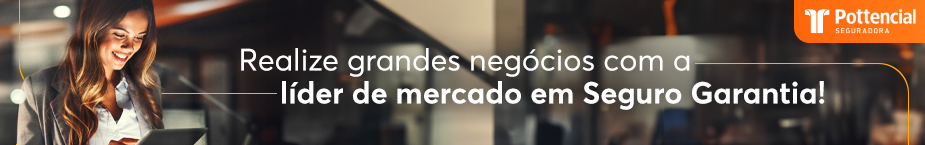 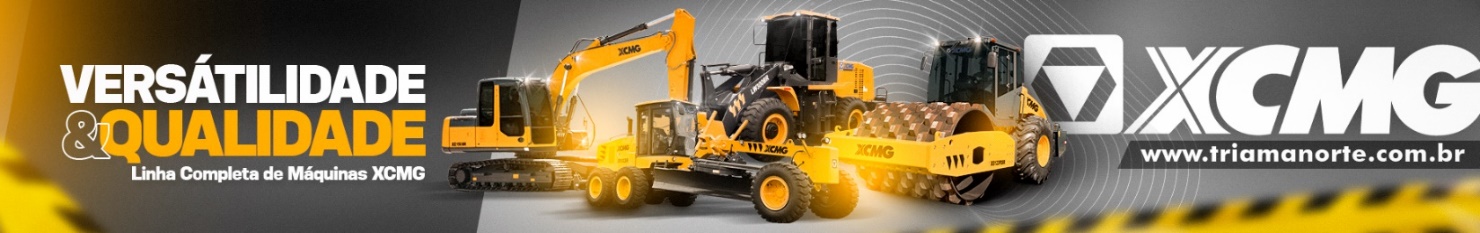 - PUBLICIDADE -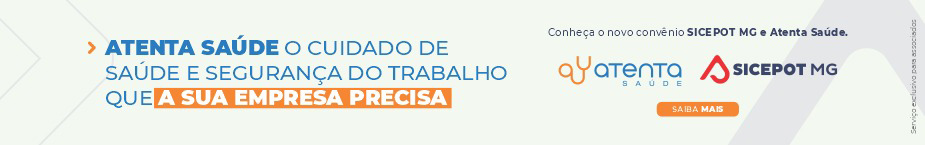 ÓRGÃO LICITANTE: COPASA-MGEDITAL: ALTERAÇÃO - LICITAÇÃO Nº CPLI. 0620240029Endereço: Rua Carangola, 606, térreo, bairro Santo Antônio, Belo Horizonte/MG.Informações: Telefone: (31) 3250-1618/1619. Fax: (31) 3250-1670/1317. E-mail: cpli@copasa.com.br.Endereço: Rua Carangola, 606, térreo, bairro Santo Antônio, Belo Horizonte/MG.Informações: Telefone: (31) 3250-1618/1619. Fax: (31) 3250-1670/1317. E-mail: cpli@copasa.com.br.OBJETO: a execução, com fornecimento total de materiais e equipamentos, das obras e serviços para melhorias no Sistema de Abastecimento de Água, na comunidade de Vila Nova de Minas, cidade de Montes Claros / MG.DATAS: 1.2 O Período de encaminhamento da Proposta Comercial e da Documentação de Habilitação será para o dia 04/06/24 as 08:30, fica adiado até o dia 26/06/24 às 14:30 horas. Prazo de execução: 06 meses.VALORESVALORESValor Estimado da ObraCapital Social Igual ou SuperiorR$ 335.298,73-CAPACIDADE TÉCNICA: a) Construção, reforma, melhorias em Estação Elevatória de Água, com potência igual ou superior a 2 (dois) cv ou vazão igual ou superior a 1(um) l/s que contenha parte elétrica;CAPACIDADE TÉCNICA: a) Construção, reforma, melhorias em Estação Elevatória de Água, com potência igual ou superior a 2 (dois) cv ou vazão igual ou superior a 1(um) l/s que contenha parte elétrica;CAPACIDADE OPERACIONAL: -CAPACIDADE OPERACIONAL: -ÍNDICES ECONÔMICOS: CONFORME EDITAL. ÍNDICES ECONÔMICOS: CONFORME EDITAL. OBSERVAÇÕES: Para acesso ao sistema eletrônico, os interessados deverão credenciar-se pelo site www.copasa.com.br, obedecendo a todas as instruções nele contidas, antes da data de realização desta Licitação, definida no item 1.2 deste Edital. 1.4.2 Para o credenciamento deverá ser observado, especificamente, o item “Cadastro de Fornecedores” da página de instruções do site www.copasa.com.br. As informações complementares para credenciamento poderão ser obtidas pelos telefones: (31) 3250-1746 ou 3250-1597.OBSERVAÇÕES: Para acesso ao sistema eletrônico, os interessados deverão credenciar-se pelo site www.copasa.com.br, obedecendo a todas as instruções nele contidas, antes da data de realização desta Licitação, definida no item 1.2 deste Edital. 1.4.2 Para o credenciamento deverá ser observado, especificamente, o item “Cadastro de Fornecedores” da página de instruções do site www.copasa.com.br. As informações complementares para credenciamento poderão ser obtidas pelos telefones: (31) 3250-1746 ou 3250-1597.ÓRGÃO LICITANTE: SMOBI  EDITAL: PREGÃO Nº DQ-91.024/24Endereço: Informações: Rua dos Guataparás, 1107 – Centro, Belo Horizonte - MG, 30180-105Informações: Telefone: (31) 3277-8102 - (31) 3277-5020 - Sites: www.licitacoes.caixa.gov.br e www.pbh.gov.brEndereço: Informações: Rua dos Guataparás, 1107 – Centro, Belo Horizonte - MG, 30180-105Informações: Telefone: (31) 3277-8102 - (31) 3277-5020 - Sites: www.licitacoes.caixa.gov.br e www.pbh.gov.brOBJETO: Serviços comuns de engenharia para adequação, manutenção e conservação do Restaurante Popular I – Herbert de Souza. DATAS: Recebimento das propostas exclusivamente por meio eletrônico: até as 09h59min do dia 18/06/2024.Abertura das propostas e sessão de lances em meio eletrônico: a partir de 10h00min do dia 18/06/2024.VALORESVALORESValor Estimado da ObraPATRIMÔNIO LÍQUIDOR$ 4.068.941,94-CAPACIDADE TÉCNICA:  -CAPACIDADE TÉCNICA:  -CAPACIDADE OPERACIONAL: a. Serviços de execução concreto de piso usinado – 917,31,21 m² que representam 30% do quantitativo total de execução piso em concreto usinado na planilha do Apêndice I do Termo de Referência (os itens referentes a execução de pintura representam em seu total 6,42% do valor da planilha em relação ao valor total do contrato). CAPACIDADE OPERACIONAL: a. Serviços de execução concreto de piso usinado – 917,31,21 m² que representam 30% do quantitativo total de execução piso em concreto usinado na planilha do Apêndice I do Termo de Referência (os itens referentes a execução de pintura representam em seu total 6,42% do valor da planilha em relação ao valor total do contrato). ÍNDICES ECONÔMICOS: CONFORME EDITAL. ÍNDICES ECONÔMICOS: CONFORME EDITAL. OBSERVAÇÕES: o Edital e seus anexos encontram-se disponíveis para acesso dos interessados no site da PBH, no link licitações e editais (www.prefeitura.pbh.gov.br/licitações) e no Portal Nacional de Contratações Públicas – PNCP (www.pncp.gov.br)OBSERVAÇÕES: o Edital e seus anexos encontram-se disponíveis para acesso dos interessados no site da PBH, no link licitações e editais (www.prefeitura.pbh.gov.br/licitações) e no Portal Nacional de Contratações Públicas – PNCP (www.pncp.gov.br)ÓRGÃO LICITANTE: SMOBI  EDITAL: PREGÃO ELETRÔNICO nº 91.011/2024Endereço: Informações: Rua dos Guataparás, 1107 – Centro, Belo Horizonte - MG, 30180-105Informações: Telefone: (31) 3277-8102 - (31) 3277-5020 - Sites: www.licitacoes.caixa.gov.br e www.pbh.gov.brEndereço: Informações: Rua dos Guataparás, 1107 – Centro, Belo Horizonte - MG, 30180-105Informações: Telefone: (31) 3277-8102 - (31) 3277-5020 - Sites: www.licitacoes.caixa.gov.br e www.pbh.gov.brOBJETO: Serviços comuns de engenharia para Revitalização do Canteiro Central com a implantação de um projeto paisagístico e dá pista de caminhada ao longo de todos aAvenida Amintas Jacques de Moraes, bem como revitalização da pracinha existente no cruzamento com Av. Brigadeiro Eduardo Gomes.DATAS: Recebimento das propostas exclusivamente por meio eletrônico: até as 13h59min do dia 18/06/2024.Abertura das propostas e sessão de lances em meio eletrônico: a partir de 14h00min do dia 18/06/2024. VALORESVALORESValor Estimado da ObraPATRIMÔNIO LÍQUIDOR$ 2.231.411,43-CAPACIDADE TÉCNICA:  -CAPACIDADE TÉCNICA:  -CAPACIDADE OPERACIONAL: a. Serviços de Passeio/Piso de concreto – 908m² que representam 10% do quantitativo total de execução de piso de concreto do Apêndice I do Termo de Referência (o item referente a execução do passeio/piso de concreto representa em seu total 33,22% do valor da planilha em relação ao valorTotal do contrato).CAPACIDADE OPERACIONAL: a. Serviços de Passeio/Piso de concreto – 908m² que representam 10% do quantitativo total de execução de piso de concreto do Apêndice I do Termo de Referência (o item referente a execução do passeio/piso de concreto representa em seu total 33,22% do valor da planilha em relação ao valorTotal do contrato).ÍNDICES ECONÔMICOS: CONFORME EDITAL. ÍNDICES ECONÔMICOS: CONFORME EDITAL. OBSERVAÇÕES: o Edital e seus anexos encontram-se disponíveis para acesso dos interessados no site da PBH, no link licitações e editais (www.prefeitura.pbh.gov.br/licitações) e no Portal Nacional de Contratações Públicas – PNCP (www.pncp.gov.br)OBSERVAÇÕES: o Edital e seus anexos encontram-se disponíveis para acesso dos interessados no site da PBH, no link licitações e editais (www.prefeitura.pbh.gov.br/licitações) e no Portal Nacional de Contratações Públicas – PNCP (www.pncp.gov.br)